Curriculum Committee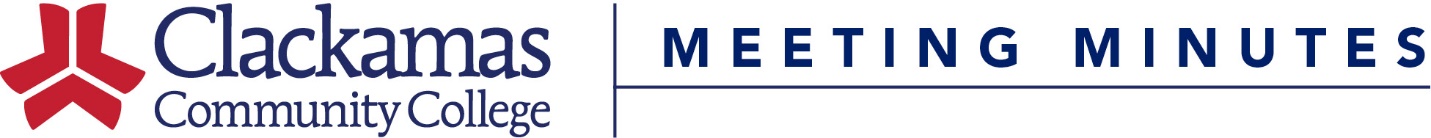 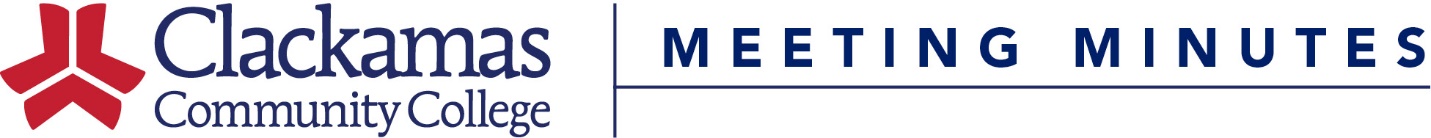 May 20, 2016Meeting AgendaPresent:  Dustin Bare, Nora Brodnicki, George Burgess, Rick Carino, Elizabeth Carney, Amanda Coffey, Megan Feagles (Recorder), Eden Francis, Sharron Furno, Shalee Hodgson, Jason Kovac, Kara Leonard, Alice Lewis (Alternate Chair), Mike Mattson, Tracy Nelson, Scot Pruyn (Chair), Lisa Reynolds, Terrie Sanne, Charles Siegfried, Casey Sims, Sarah Steidl, Dru Urbassik, Andrea Vergun, Helen Wand, Jim Wentworth-PlatoGuests:   Greg Bostrom, Rick Lockwood, Sharon ParkerAbsent:   ASG Representative, Jeff Ennenga, Sue Goff, Kerrie Hughes, Patricia McFarland, David Plotkin, Cynthia Risan, Tara SpreheWelcome & IntroductionsApproval of MinutesApproval of the February 5, 2021 minutesMotion to approve, approvedConsent AgendaCourse Number ChangesCourse Title ChangeReviewed Outlines for ApprovalMotion to approve, approvedCourse and Program ApprovalsCourse Hours, Instructional Method, Credits ChangeBA-250Sharon Parker presentedChanging from 33 LECT/3 Credits to 44 LECT/4 Creditsreflects the increased rigor of a capstone course and the increased time commitment necessary for students to complete a substantive, integrative business plan project that is more complete that what was previously required in the 3 credit version of this course.This course is 4 credits at OSU and most of the larger Oregon Community CollegesMotion to approve, approvedPH-201, 202, 203, 211, 212, 213Greg Bostrom presentedChanging all courses from 40 LECT/30 LAB, to 44 LECT/33LABMotion to approve, approvedNew CoursesFRP-206Shalee Hodgson presented for Jeff EnnengaRequested by industry to support new employees that meet OROSHA Division 7 rules.Will be offered to 20 students through a grantMotion to approve, approvedMA-135Shalee Hodgson presented for Cindy GarnerTo teach skills that employers have requested for entry level healthcare employees.Motion to approve, approvedMFG-218, MTT-111, 112, 113, 121, 122, 123, 141, 241, 242, 252, 253, 254, 268, 269Mike Mattson presentedThese courses are for the Machine Tool Technology AAS and CC program redesignMFG-218Lean Manufacturing MTT-111, 112, 113Manual Machining IUpdated versions of MFG-111, 112, and 113MTT-121, 122, 123Updated version of previous CNC Machining series (MFG-201, 202, 203). In the new program, these will be presented to students the first 3 terms of the program. Rather than starting in the second year.MTT-141, 251, 252CAD/CAM series. MTT-141 is an updated version of MFG-204. MTT-268, 269Capstone coursesMotion to approve, approvedProgram Learning OutcomesAutomotive Service Technology AASRick Lockwood presentedPreviously had a lot of duplicate outcomes. The updated outcomes are condensed and focused.No approval needed; informational itemBusiness Management CCSharon Parker presentedRemoving outcome #1 because the business plan that was previously in BA-101 will be the primary capstone project in BA-250, which is not part of the 1 year business certificate.No approval needed; informational itemProgram AmendmentsBusiness AASSharon Parker presentedTotal credits change from 90-96 to 92-96Shifted courses around. BA-250 is now 4 credits. Updated electives for more crossover between other business programs.Motion to approve, approvedBusiness Management CCSharon Parker presentedTotal credits change from 50 to 47BA-211 and BA-224 swapped terms. Removed BA-280.Motion to approve, approvedHuman Resource Management CCMegan Feagles presentedReflecting BA-250 credit changeTotal credits change from 45-47 to 46-48 Motion to approve, approvedOld BusinessCurriculum Committee CharterScot Pruyn presentedApproved Charter will be posted under Additional DocumentsScot will bring to College CouncilMotion to approve, approvedDEI training next meeting. March 19, 2021 8-10am.Scot will send the invite and pre-reading as soon as he gets it.New BusinessThree-Year Course Inactivation List (2022)This is the first of three reminders. Second Notice will be Fall TermThese are courses that haven’t been offered since 2019/SP. Including new courses that have never been offered (unless it’s a recent new course)To prevent inactivation, the course must be offered during the 21-22 year, OR JUST ASK US NOT TO INACTIVATE IT.The list is posted under Additional Documents and is updated frequently. It’s included in the approval email today.Closing CommentsPut on agenda for 4/2/21 meeting: Create a sub-committee to update the Course Revision Guidebook-Meeting Adjourned-Next Meeting: March 19, 2021 (8-10am) DEI Training